Украинская сказка «Колосок»Жили-были два мышонка, Круть и Верть, да петушок Голосистое Горлышко. Мышата только и знали, что пели да плясали, крутились да вертелись. А петушок чуть свет поднимался, сперва всех песней будил, а потом принимался за работу. Вот однажды подметал петушок двор и видит на земле пшеничный колосок. Круть, Верть, — позвал петушок, — глядите, что я нашёл!
Прибежали мышата и говорят:
— Нужно его обмолотить.
— А кто будет молотить? — спросил петушок.
— Только не я! — закричал один.
— Только не я! — закричал другой.
— Ладно, — сказал петушок, — я обмолочу.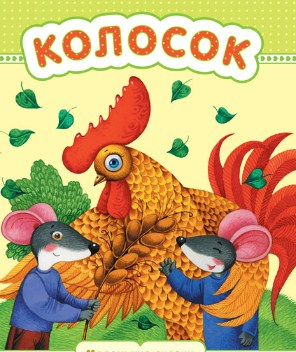 И принялся за работу. А мышата стали играть в лапту. Кончил петушок молотить и крикнул:
— Эй, Круть, эй, Верть, глядите, сколько я зерна намолотил!Прибежали мышата и запищали в один голос:
— Теперь нужно зерно на мельницу нести, муки намолоть!
— А кто понесёт? — спросил петушок.
— Только не я! — закричал Круть.
— Только не я! — закричал Верть.
— Ладно, — сказал петушок, — я снесу зерно на мельницу. Взвалил себе на плечи мешок и пошёл.А мышата тем временем затеяли чехарду. Друг через друга прыгают, веселятся. Вернулся петушок с мельницы, опять зовёт мышат:
— Сюда, Круть, сюда. Верть! Я муку принёс. Прибежали мышата, смотрят, не нахвалятся:
— Ай да петушок! Ай да молодец! Теперь нужно тесто замесить да пироги печь.
— Кто будет месить? — спросил петушок.
А мышата опять своё:
— Только не я! — запищал Круть.
— Только не я! — запищал Верть.
Подумал, подумал петушок и говорит:
— Видно, мне придётся.
Замесил он тесто, натаскал дров, затопил печь. А как печь истопилась, посадил в неё пироги.Мышата тоже времени не теряют: песни поют, пляшут. Испеклись пироги, петушок их вынул, выложил на стол, а мышата тут как тут. И звать их не пришлось.
— Ох и проголодался я! — пищит Круть.
— Ох и есть хочется! — пищит Верть.
И за стол сели. А петушок им говорит:
— Подождите, подождите! Вы мне сперва скажите, кто нашёл колосок.
— Ты нашёл! — громко закричали мышата.
— А кто колосок обмолотил? — снова спросил петушок.
— Ты обмолотил! — потише сказали оба.
— А кто зерно на мельницу носил?
— Тоже ты, — совсем тихо ответили Круть и Верть.
— А тесто кто месил? Дрова носил? Печь топил? Пироги кто пёк?
— Всё ты. Всё ты, — чуть слышно пропищали мышата.
— А вы что делали?Что сказать в ответ? И сказать нечего. Стали Круть и Верть вылезать из-за стола, а петушок их не удерживает. Не за что таких лодырей и лентяев пирогами угощать!Вопросы по тексту:  Что нашёл петушок? Что предложили сделать мышата?  Кто обмолотил колосок? Что предложили сделать мышата с зерном?  Кто это сделал? Какую ещё работу выполнял петушок?  Что в это время делали Круть и Верть? Кто первый сел за стол, когда пироги были готовы? Почему голос у мышат становился всё тише после каждого вопроса петушка? (Им было стыдно). Почему?  Почему петушок не пожалел мышат, когда они вышли из-за стола? (Потому что мышата оказались ленивыми)На какого героя сказки вы бы хотели быть похожими? Почему?  Кто вам в сказке не понравился? Почему?Посмотреть мульфильм можно здесь: https://youtu.be/dCcYOZYRk4I